DOCUMENTS RELATED TO RECRUITMENT OF FACULTY POSITIONS.SPECIAL RECRUITMENT DRIVE FOR SC/ST/OBC BACKLOG VACANCIES 4-TIER FLEXIBLE FACULTY STRUCTURE To be furnished by the selected candidates at the time of reporting for duty.ATTESTATION FORMWARNING : THE FURNISHING OF FALSE INFORMATION OR SUPPRESSION OF ANY FACTUAL INFORMATION IN THE ATTESTATION FORM WOULD  BE A DISQUALIFICATION, AND IS LIKELY TO RENDER THE CANDIDATE UNFIT FOR EMPLOYMENT UNDER THE GOVT.If detained, arrested, prosecuted, bound down, fined, convicted, debarred, acquitted, etc. Subsequent to the completion and submission of this form,, the details of communicated immediately to the authorities to whom the attestation form has been sent earlier, falling which it will be deemed to be a suppression of factual information.If the fact that false information has been furnished  in the Attestation Form ,comes to notice at any time during the service of a person, his services would be liable to be terminated.Particulars of places (with period of residence) where you have resided for more than one year at a time during the preceding five years. In case of stay abroad (including Pakistan), particulars of all places where you have resided for more than one year after attaining the age of 21 years should be given.Nationality	:(a)	Date of Birth	:Present Age	:Age at matriculation	:(a)	Place of Birth, Distt., and	:State in which situatedDistt. And State to which	:You belongedDistt. And State to which	: you Father originally belong(a)	Your religion	:Are you a member of a SC/ST ? Answer Yes or No	:Educational qualification showing place of education with years in schools and colleges since 15th years of age.(b) If the previous employment was under the Govt. of India / State Govt./an undertaking owned or Controlled by the Govt. of India or a State Govt. an Autonomous Body / University / Local Body, if you had left service on giving one month’s notice under Rule 5 of the Central Service (temporary service) Rules 1965 or any similar corresponding rules or where any disciplinary proceeding framed against you, or had you been called upon to explain you conduct in any matter at the time you give notice of termination of service or at a subsequent date (s) before your service.time of filling up this Attestation Form ?(k)	Whether discharged / expelled / withdrawn	Yes/No From any training / institution under theGovernment or otherwise ?(ii) If the answer to any of the above mentioned question is “Yes” (give full particulars of the case / arrest / detention / fine / conviction / punishment, etc. and /or the nature of the case pending in the Court / University / Educational Authority, etc. at the time of filling up this Attestation Form.NOTE: i)	Please also see the “Warning” at the top of this Attestation Form.ii)	Specific answers to each of the questions should be given by striking out “Yes” or “No” as the case may be.Name of two responsible persons of your locality or two references to whom you are known.1.	2.I certify that the foregoing information is correct and complete to the best of my knowledge and belief. I am not aware of any circumstances which might impair my fitness for employment under Government.Signature of the CandidatePlace: Date :IDENTITY CERTIFICATE(Certificate to be signed by any of the following)Gazetted Officer of Central Government or State Govt.Members of Parliament or State Legislative belonging to the constituency where the candidate or his parent / guardians ordinarily resident.Sub-Divisional Magistrate /Officers.Tehsildars or Naib Deputy Tehsildars authorized to exercise magisterial power .Principal / Headmaster of the recognized School/College/Institution where the candidate studied last.Post MastersBlock Development OfficerPanchayat Inspectors.Certified	that	I	have	known	Shri	/	Smt./Kum. 	 	    Son / Daughter of Shri 	 	for the last 	Years 	months and that to the best of my knowledge and belief the particulars furnished by him / her are correct.Signature Designation or Status & AddressPlace: Date :TO BE FILLED BY OFFICEName, Designation and Full Address of the appointment authorityPost for which the candidate is being considered.FORM: I (SELF)STATEMENT OF IMMOVABLE PROPERTY AS ON 31.03.20181. Name of the Incumbent (in full)			:					               2. Present post						:3. Dept./Centre/Section					:4. Scale of Pay & Grade Pay				:  Rs.	5. Present Gross Salary					:  Rs.                                SIGNATURE OF THE INCUMBENTFORM: II (DEPENDENTS)STATEMENT OF IMMOVABLE PROPERTY AS ON 31.03.20181. Name of the Incumbent (in full)			:					               2. Present post						:3. Dept./Centre/Section					:4. Scale of Pay & Grade Pay				:  Rs.	5. Present Gross Salary					:  Rs.                                SIGNATURE OF THE INCUMBENTCHARACTER CERTIFICATECertified that Mr/Ms. ……………………………………..................…………....  son/daughter/wife of Shri …………………………………………………… is well known to me since last …..…….. years and………….…… months. To the best of my knowledge and belief he/she bears a good moral character and has nothing which debars his/her suitability for Government Job. Mr/Ms.................................................. is not related to me.I wish him/her all the successes in his/her life.Place: …………………					Signature …………….……….Dated: ………………..					Designation ………...…………NATIONAL INSTITUTE OF TECHNOLOGY KARNATAKA, SURATHKALP.O. SRINIVASNAGAR, MANGALURU - 575 025, D.K.Ph:0824-2474000, Fax: 91-824-2474033.Website: http://www.nitk.ac.inDetails of Documents:1. Attestation Form (5 Pages)2. Identity Certificate (1 Page)3. Property Returns (Self and Dependents)4. Character Certificate (1 Page)1.Name in full (in block capitals letters) with aliases, if any (Place indicate if you have added or dropped in any stage any part of your nameof surname.2.Present address in full (i.e. Village, Thana and Distt. Or House No., Lane / StreetRoad and Town)3.(a) Home address in full (i.e. Vill., Thana and Distt. Or House No., Lane / Street / Road and Town have ofDistt. Hqr.(b) If originally a resident of Pakistan / Bangladesh (erstwhile East Pakistan), the address in that countryand the date of migration to Indian Union.FromToResidential address in full (i.e. Village, Thana & District or House No.& Street / Road and TownName of the District Hqtr., of the place mentioned in the preceding column5.Name (in full & aliases, if any)Nationality (by Birth & or by domicile)Place of birthOccupation (if employed give designation & officialaddress.)Present postal address (if dead, give last Address)Permanent Home AddressFather (Name in Full)MotherWife/HusbandBrother(s)Sister(s)Father (Name in Full)MotherWife/HusbandBrother(s)Sister(s)Father (Name in Full)MotherWife/HusbandBrother(s)Sister(s)Father (Name in Full)MotherWife/HusbandBrother(s)Sister(s)Father (Name in Full)MotherWife/HusbandBrother(s)Sister(s)Father (Name in Full)MotherWife/HusbandBrother(s)Sister(s)Father (Name in Full)MotherWife/HusbandBrother(s)Sister(s)5. (a) Information to be furnished with regard to sons and / or daughters in case they are studying / living in a foreign country.5. (a) Information to be furnished with regard to sons and / or daughters in case they are studying / living in a foreign country.5. (a) Information to be furnished with regard to sons and / or daughters in case they are studying / living in a foreign country.5. (a) Information to be furnished with regard to sons and / or daughters in case they are studying / living in a foreign country.Name Nationality which (By Birth and/ Or by Domicile)Place of BirthCountry in which studying / studying / living with Full AddressDate from which Studying / Living in the country mentioned inthe previous columnName of School/College with Full AddressDate of EnteringDate of leavingExamination passed11. (a) Are you holding or have any time held an appointment under the Central Govt. or State Govt. or a quasi-Govt. body or an Autonomous body or a public undertaking, or a private firm orinstitution? If so, give full particulars with dates of employment up to date11. (a) Are you holding or have any time held an appointment under the Central Govt. or State Govt. or a quasi-Govt. body or an Autonomous body or a public undertaking, or a private firm orinstitution? If so, give full particulars with dates of employment up to date11. (a) Are you holding or have any time held an appointment under the Central Govt. or State Govt. or a quasi-Govt. body or an Autonomous body or a public undertaking, or a private firm orinstitution? If so, give full particulars with dates of employment up to datePeriodPeriodDesignation, emoluments & Nature ofemploymentDesignation, emoluments & Nature ofemploymentFull name / address ofReasons for leaving previousserviceFromToDesignation, emoluments & Nature ofemploymentDesignation, emoluments & Nature ofemploymentFull name / address ofReasons for leaving previousservice12.	(a)Have you ever been arrested ?Yes/No(b)Have you ever been prosecuted?Yes/No(c)Have you ever been kept under detention?Yes/No(d)Have you ever been bound down?Yes/No(e)(f)Have you ever been fined by a Court of Law? Have you ever been convicted by a Court of law for any offence ?Yes/NoYes/No(g)Gave you ever been debarred from any Examination or restricted by any University or any other educational authority / institution ?Yes/No(h)Have you ever been debarred / disqualified by any Public Service Commission / Staff Selection Commission for any of its examination / selection?Yes/No(i)Is any case pending against you in any Court of Law at the time of filling up this Attestation Form ?Yes/No(j)Is any case pending against you in any University or any other educational authority/institution at theYes/NoName of State, District, Sub-Division, Taluk & Village in which the property is situated.Name and details of property, housing lands and other buildingsIf not in own name, state in whose name held and his/her relationship to the IncumbentHow acquired – whether by purchase, mortgage, inheritance, gift or otherwise with date of acquisition and name with details of persons from whom acquiredAnnual income from the propertyRemarksName of State, District, Sub-Division, Taluk & Village in which the property is situated.Name and details of property, housing lands and other buildingsIf not in own name, state in whose name held and his/her relationship to the IncumbentHow acquired – whether by purchase, mortgage, inheritance, gift or otherwise with date of acquisition and name with details of persons from whom acquiredAnnual income from the propertyRemarks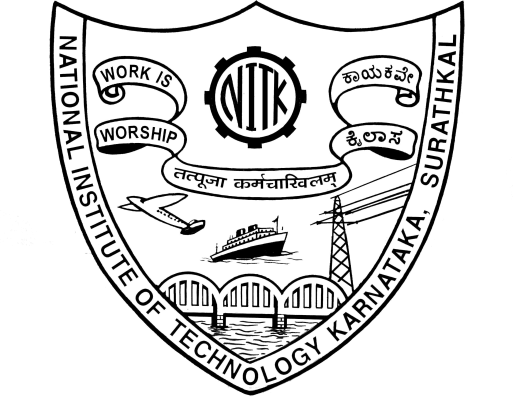 